Дата проведення уроку 14.04.20Група: АС-73Професія: Слюсар з ремонту колісних транспортних засобівМайстер в/н: Калмиков В.О. Вайбер та телеграм  0995684019   е-mail: andrey03323@gmail.comУрок № 10Тема програми: Технічне обслуговування автомобілівТема уроку: Контрольний огляд технічного стану механізмів і систем двигунівМета уроку:
навчальна:  формування умінь та застосовувати одержані знання длярозвитку навчально-виробничих задач  при контрольному огляді технічного стану механізмів і систем двигунів
виховна: виховати творче відношення до праці і навчання  при контрольному огляді технічного стану механізмів і систем двигунів
розвиваюча: розвити творчий підхід до роботи як засіб вихованнястійкого професійного інтересу  при контрольному огляді технічного стану механізмів і систем двигунівДидактичне забезпечення уроку: конспект, навчальний елемент, відео урок + силка                                        Структура уроку:Повторення пройденого матеріалу 8.00 – 9.30 з теми : «Діагностування технічного стану складових елементів кузова, додаткового і спеціального обладнання» ( відповідайте письмово та присилайте на viber, телеграм або пошту)1 Які існують методи діагностики кузовів, спеціального та додаткового обладнання2. Як оглядають дно автомобіля3.Як перевіряють геометрію дверних прорізів та салону4.Як перевіряють геометрію багажного простору5. Який інструмент використовують для діагностування елементів кузова, спеціального та додаткового обладнання6. Як перевіряють геометрію підкапотного простору7.Опишіть безпеку праці при виконанні діагностики технічного стану кузова, додаткового та спеціального обладнання Пояснення нового матеріалу    9.30  - 12.00Інструктаж з ОП та БЖД  Слюсар з ремонту колісних транспортних засобів повинен:бути уважним, не відволікатися сам і не відволікати інших;не допускати на робоче місце осіб, які не мають відношення до роботи; не проводити слюсарні роботи поза робочим місцем без дозволу майстра;перед початком слюсарних робіт треба повісити табличку «двигун не вмикати», «працюють люди» та повідомити що ви  розпочинаєте працюватистежити, щоб руки, взуття та одяг були завжди сухими-це зменшить ймовірність електротравми;для захисту очей  обов'язково користуватися окулярами або захисними шиткамистежити, щоб дроти електричних пристроїв були надійно ізольовані і захищені від механічних пошкоджень і високих температур;слідкувати щоб промаслені ганчірки були у спеціальному ящику;не працювати на несправному обладнанні; про помічені несправності на робочому місці і в обладнанні повідомити майстру і без його вказівки до роботи не приступати;обов'язково відключати обладнання при перервах в роботі;виконувати тільки ту роботу, яка доручена майстром і по якій дано інструктаж;зачистку з’єднань виконувати в окулярах, захисній масці від пилу або распіраторі.Організація робочого місця 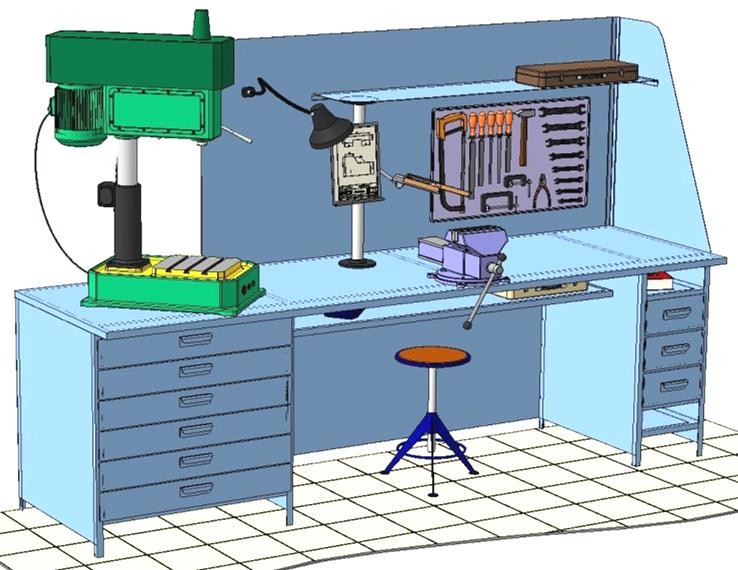 Основним робочим місцем автослюсаря поза постів і ліній технічного обслуговування і ремонту є пост, обладнаний слюсарним верстатом, на якому розбирають і збирають зняті з автомобіля вузли та прилади й виконують слюсарно-підганяльні і інші роботи.Кришку верстата оббивають тонкої листової (покрівельної) сталлю, що охороняє, його від пошкоджень і полегшує утримання в чистоті.Приступаючи до роботи, автослюсар повинен підготувати всі необхідні для її виконання інструмент і пристосування і правильно розташувати їх на верстаті На столі стоїть передбачити пристосування для:безпечної укладання власника в процесі перестановки вироби;швидкого доступу до витратних матеріалів;розташування інструментів (молотка, напилка, ліхтарика,  щітки по металу, ключів тощо);Опис технологічного процесуСпочатку підберіть необхідний інструмент.Розкладіть інструмент який по ліву руку а який по правуПеревірте надійність інструментів.Увімкніть допоміжне світло.Зафіксуйте автомобіль або агрегат чи вузол. В процесі роботи потрібно протирати інструмент від мастила чи відчищати від стружки. ТО двигуна починається з контрольного огляду, полягає у виявленні його комплектності, наявність підтікання мастила, палива та охолоджувальної рідини, перевірки кріплення двигуна та проводів (системи запалювання).Наступним етапом огляду є випробування двигуна пуском. При цьому перевіряють легкість пуску, наявність диму при випуску, прослуховування виявлення різких шумів та стуків. Одночасно перевіряють рівномірність та стійкість на різні частоти обертання колінчастого валу, щільність кріплення та з’єднання системи випуску (проривів газів) та показ контрольних приладів. Тривалість одного пуску повинна бути не більше 20сек. Повторний пуск  виконується через 1-2 хв.  Контрольний огляд двигуна дає змогу виявити його очевидні дефекти без використання діагностичних засобів та операціям обслуговування ремонтних впливів.МІНІСТЕРСТВО ОСВІТИ І НАУКИ УКРАЇНИ                        ДЕРЖАВНИЙ НАВЧАЛЬНИЙ ЗАКЛАД«РЕГІОНАЛЬНИЙ ЦЕНТР ПРОФЕСІЙНОЇ ОСВІТИ ІННОВАЦІЙНИХ ТЕХНОЛОГІЇ БУДІВНИЦТВА ТА ПРОМИСЛОВОСТІ»НАВЧАЛЬНИЙ ЕЛЕМЕНТНазва:  «Контрольний огляд технічного стану механізмів та систем двигунів»   Професія  «Слюсар з ремонту колісних транспортних засобів»       Професійна кваліфікація                Слюсар з ремонту колісних транспортних засобів 4-го розряду МЕТАВивчивши даний елемент, ви зможете:Виконувати контрольних огляд технічного стану механізмів та систем двигунів.Виконувати організацію контрольного огляду технічного стану механізмів та систем двигунів.МАТЕРІАЛЬНО-ТЕХНІЧНЕ ЗАБЕЗБЕЧЕННЯЗв’язні модульні елементи:Організація робочого місцяПідготовчі та заключні роботиКонтрольний огляд технічного стану механізмів і систем двигунівОрганізація робочого місця 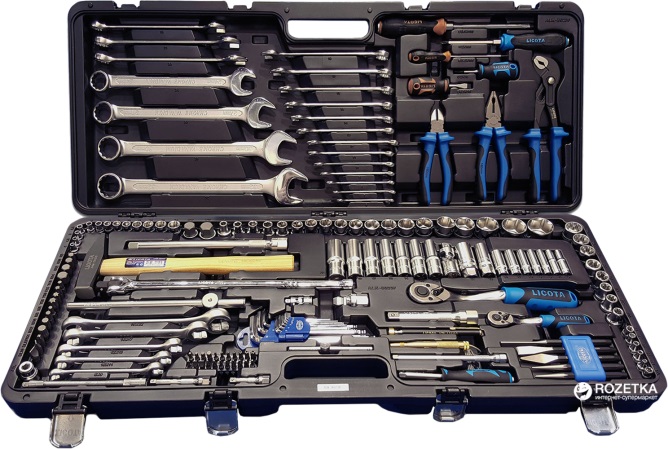 Одягнути засіб індивідуального захисту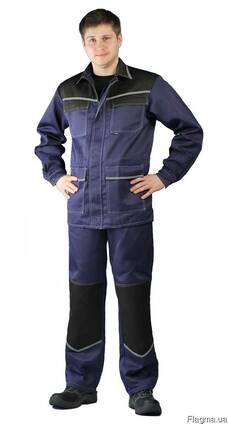 Підняти капот автомобіля 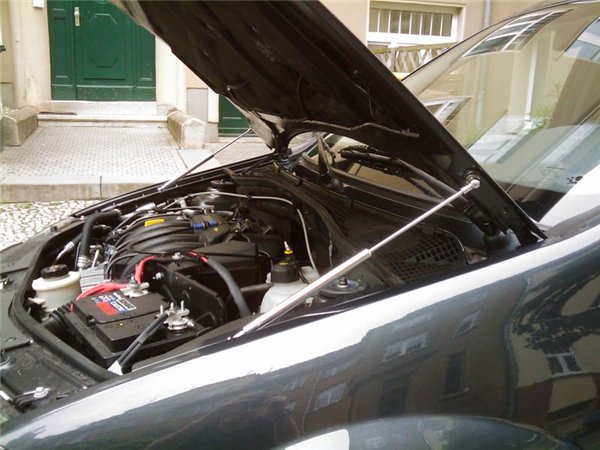 Запуск двигуна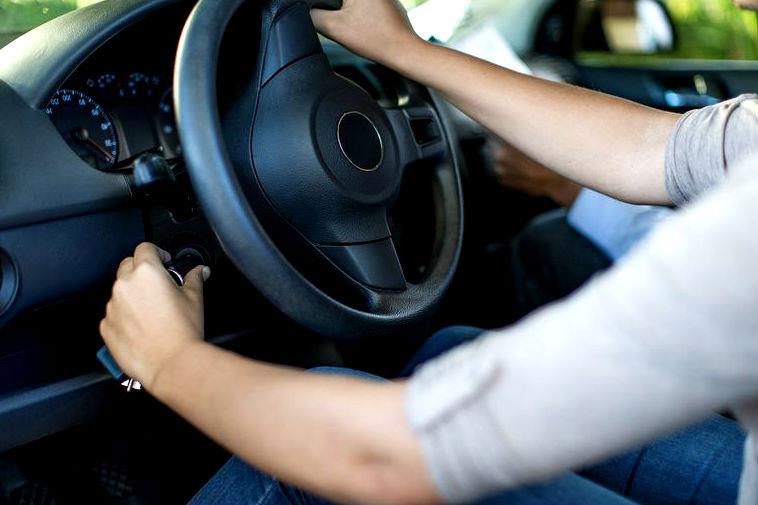 Прослуховування двигуна стетоскопом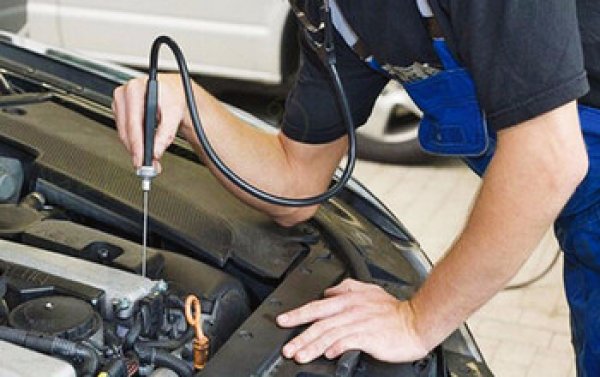 ТЕСТ ДОСЯГНЕНЬБЕЗПЕКА ПРАЦІ ПРИ КОНТРОЛЬНОМУ ОГЛЯДІ ТЕХНІЧНОГО СТАНУ МЕХАНІЗМІВ І СИСТЕМ ДВИГУНІВ До початку робіт необхідно:Отримати інструктаж про безпечні умови праці і прийоми виконання виробничого завдання Передивитись робоче місце і перевірити правильність розташування налагодженість інструментів, інвентарю, приладів, Одягти спецодяг При контрольному огляді технічного стану механізмів і систем двигунів :Перевірити наявність та справність всього інструментуПід час роботи:А) підібрати засоби індивідуального захисту, що відповідають характер виконуваної роботи і перевірити їх на відповідність вимогам;Б) перевірити робоче місце і підходи до нього на відповідність вимоги безпеки праці;В) підібрати технологічну оснастку, інструмент, устаткування, необхідні при виконанні робіт, перевірити їх на відповідність вимогам безпеки праціСлюсар з ремонту колісних транспортних засобів  не повинен приступати до виконання роботи за таких порушень вимог охорони праці:А) Недостатньо освітлення робочих місць;Б) Використання в зоні роботи світильників напругою 50 В;В) Несправності засобів захисту працюючих, інструменти чи обладнання, зазначених в інструкціях виробників, за яких не допускається;Г) Несвоєчасне проведення чергових випробувань або закінчення терміну експлуатації засобів захисту працюючих, встановленого заводом-виробникомПо завершенню робіт:Прибрати зі стіни інструмент, привести у порядок робоче місце і проходиПовідомити майстра про всі неполадки, що виникли під час роботи.Відеоролик за посиланням https://www.youtube.com/watch?v=iMamO-s5aCohttps://www.youtube.com/watch?v=pA8xx_wOfsoЗакріплення нового материалу 12.00-13.30  1.Що перевіряють під час огляду________________________________________________________________________________________________________________________________________________________________________________________________________________________________________________________________________2. Які несправності можна виявити оглядом________________________________________________________________________________________________________________________________________________________________________________________________________________________________________________________________________3.Опишіть процес прослуховування інструментом________________________________________________________________________________________________________________________________________________________________________________________________________________________________________________________________________4.В наслідок чого можуть бути стуки у двигуні________________________________________________________________________________________________________________________________________________________________________________________________________________________________________________________________________5.Опищіть безпеку праці при контрольному огляді технічного стану механізмів та систем двигунів __________________________________________________________________________________________________________________________________________________________________________________________________________________________________________________________________________________________________________________________________________	                1.4 Домашнє завдання:  Зробіть кросворд на дану тему              Відповіді надсилати 14.04.20 року  з 12.00 -13.30  :            на Viber  або Телеграм 0995684019          е-mail: andrey03323@gmail.com             Майстер виробничого навчання:		В.О.Калмиков		Признаки несправностіСтруктурні зміниСпособи діагностування та усунення нейсправностей1. Падіння потужності двигуна, підвищені витати палива та мастила, димний вихлопЗнос або зазор циліндрів, знос поршневих кілець, втрата їх пружності, несправністьЗамірити: потужність двигуна, втрату стиснутого повітря, прорив газів у картері, тиск такту стискання, угар мастила. При необхідності замінити елементи.2. Стук поршнівЗнос юбок поршнівПрослухати двигун стетоскопом3. Пульсуюче димління з вентиляційної трубкиТріщини або прогар поршнів у дизеляхВиміряти тиск кінця такту стиску, Замінити поршні4. Нерівномірна праця двигуна, вода на електродах свічокПорушення герметичності прокладки головкиВиміряти втрату стиснутого повітря, замінити прокладку5. Різкі стуки у двигуні, не зникаючі при пізнішому запаленніЗнос вкладишів шатунних підшипниківПрослуховування двигуна стетоскопом, виявити сумарний проміжок, замінити вкладиші6. Часті та рідкі стуки в двигуні при пуску та русі на високих швидкостяхЗнос вкладишів шатунних підшипниківПрослуховування двигуна стетоскопом, виявити сумарний проміжок, замінити вкладиші7. Різкі глухі стуки, добре чутні при відпустці педалі зчепленняЗнос вкладишів корінних підшипниківВиявити тиск мастила, при необхідності змінити мастило, визначити знос та замінити вкладиші8. Через мірні стуки, чутні на усіх режимах праці двигуна Виплавління шатунних та корінних підшипниківТиск мастила дорівнює нулю, колінчастий вал шліфувати.Навчальний елементКодСтор.Назва: Контрольний огляд технічного стану механізмів та систем двигунівПрофесія: «Слюсар з ремонту колісних транспортних засобів»72311НазваКількістьЗасоби індивідуального захисту (спеціальний одяг) 15стетоскоп 5Навчальний елементКодСтор.Назва: Контрольний огляд технічного стану механізмів та систем двигунівПрофесія: «Слюсар з ремонту колісних транспортних засобів»72312Навчальний елементКодСтор.Назва: Контрольний огляд технічного стану механізмів та систем двигунівПрофесія: «Слюсар з ремонту колісних транспортних засобів»72313Навчальний елементКодСтор.Назва: Контрольний огляд технічного стану механізмів та систем двигунівПрофесія: «Слюсар з ремонту колісних транспортних засобів»72314Зміст тесту, практичних занятьВідповіді учнівВідмітка майстра в/нВідмітка майстра в/нЗміст тесту, практичних занятьВідповіді учнівзнає, умієне знає, не вмієЩо відноситься до приладів для прослуховування?а) Стетоскопб) Осцилограф в) тестерНа якому двигуні виконують прослуховування?а) на холодномуб) на нагрітому в) не має різниціЩо не входить до засобів особистого захисту?а) окуляриб) Перчаткив)Халат